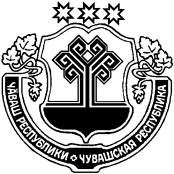 Об утверждении Порядка признания депутатским запросом обращения депутата(Группы депутатов), постоянной комиссии Собрания депутатов Климовского сельского поселения Ибресинского района Чувашской РеспубликиВ соответствии с Федеральным законом от 06.10.2003 №131-ФЗ «Об общих принципах организации местного самоуправления в Российской Федерации», законом Чувашской Республики от 03.10.2012 №64 «О гарантиях осуществления полномочий депутата, члена выборного органа местного самоуправления, выборного должностного лица местного самоуправления в Чувашской Республике» Собрание депутатов Климовского сельского поселения Ибресинского района Чувашской Республики  р е ш и л о:1. Утвердить Порядок признания депутатским запросом обращения депутата (Группы депутатов), постоянной комиссии Собрания депутатов Климовского сельского поселения Ибресинского района Чувашской Республики.2. Настоящее решение вступает в силу после его официального опубликования.Глава Климовского сельского поселения                                                                                       Д.А. ДенисовУтвержденрешением Собрания депутатовКлимовского сельского  поселения от 20.12.2018   № 39/4Порядок признания депутатским запросом обращения депутата (Группы депутатов), постоянной комиссии Собрания депутатов Климовского сельского поселения Ибресинского района Чувашской РеспубликиГлава 1. Общие положения.1. Настоящий Порядок разработан в целях обеспечения условий для беспрепятственного осуществления своих полномочий депутатами Собрания депутатов Климовского сельского поселения Ибресинского района Чувашской Республики (далее - депутат) в соответствии с Федеральным законом от 06.10.2003 №131-ФЗ «Об общих принципах организации местного самоуправления в Российской Федерации», законом Чувашской Республики от 03.10.2012 №64 «О гарантиях осуществления полномочий депутата, члена выборного органа местного самоуправления, выборного должностного лица местного самоуправления в Чувашской Республике».2. Депутатский запрос – особая форма обращения депутата, группы депутатов, постоянной комиссии Собрания депутатов Климовского сельского поселения (далее – постоянная комиссии) к государственным органам, органам и должностным лицам местного самоуправления Климовского сельского поселения, руководителям предприятий, организаций, учреждений, осуществляющих свою деятельность на территории поселения, предоставить информацию по вопросам, находящимся в компетенции Климовского сельского поселения Ибресинского района Чувашской Республики (далее - Кировское сельское поселение), так же по вопросам, которые относятся к вопросам местного значения поселения, вопросам, не отнесенным к вопросам местного значения Климовского сельского поселения, но на решение которых, органы местного самоуправления обладают полномочиями в соответствии с действующим федеральным законодательством, законами Чувашской Республики, Уставом Климовского сельского поселения.3. Депутатский запрос является эффективным инструментом, который служит в первую очередь для отстаивания интересов избирателей, а также средством депутатского контроля за совершенствованием деятельности органов местного самоуправления Климовского сельского поселения, их должностных лиц. Депутатский запрос дает возможность привлечь внимание органов власти всех уровней к тем проблемам, которые являются особо важными для избирателей и требуют незамедлительного решения. Не допускается направление депутатского запроса в личных интересах депутата.4. Депутат, группа депутатов, постоянная комиссия имеют право обратиться к главе Климовского сельского поселения, в муниципальные предприятия и учреждения независимо от их организационно – правовых форм, руководителям предприятий, организаций, учреждений, осуществляющих свою деятельность на территории Климовского сельского поселения, по указанным в части 2 настоящего Порядка вопросам.Глава 2. Порядок признания депутатским запросом обращения депутата (Группы депутатов), постоянной комиссии. 5. Обращение вносится депутатом, группой депутатов, постоянной комиссией в письменной форме на заседание Собрания депутатов Климовского сельского поселения и включается в повестку дня очередного заседания.6. Письменное обращение депутата, группы депутатов, постоянной комиссии, выносимое на заседание Собрания депутатов Климовского сельского поселения с целью признания его депутатским запросом, должно содержать следующие сведения: - Ф.И.О. должностного лица, руководителя предприятия, организации, учреждения, которым адресовано письменное обращение; - содержательную часть с указанием вопросов и фактов, в связи с которыми направляется депутатский запрос; - предложения депутата, группы депутатов, постоянной комиссии о мерах, необходимых для решения вопроса; - подпись депутата, депутатской группы (всех входящих в нее депутатов), председателя депутатской комиссии, с расшифровкой фамилии и указанием номера избирательного округа. Депутатский запрос должен быть мотивированным, ясным, отражать действительно острую, актуальную для Климовского сельского поселения проблему и исходить из общественных интересов.7. При рассмотрении вопроса о признании письменного обращения депутата, депутатской группы, постоянной комиссии депутатским запросом Собранием депутатом Климовского сельского поселения могут быть приняты следующие решения: - о признании письменного обращения депутата, группы депутатов, постоянной комиссии депутатским запросом; - о направлении письменного обращения депутата, группы депутатов, постоянной комиссии на доработку с целью получения дополнительной информации по указанным в письменном обращении вопросам (по результатам депутат, группа депутатов, постоянная комиссия могут внести в обращение изменения и дополнения); - об отказе в признании письменного обращения депутата, группы депутатов, постоянной комиссии депутатским запросом.Решение Собрания депутатов Климовского сельского поселения о признании депутатским запросом письменного обращения депутата, группы депутатов, постоянной комиссии принимается большинством голосов от установленного числа депутатов Собрания депутатов Климовского сельского поселения и оформляется соответствующим решением Собрания депутатов Климовского сельского поселения.Депутатский запрос направляется адресату за подписью председателя Собрания депутатов Климовского сельского поселения вместе с принятым Собрания депутатов Климовского сельского поселения решением не позднее пяти дней после принятия соответствующего решения. В случае отказа в признании письменного обращения депутата, группы депутатов, постоянной комиссии депутатским запросом данные лица имеют право направить обращение адресату, которое рассматривается в порядке и сроки, указанные в Федеральном законе от 02.05.2006 года №59 – ФЗ «О порядке рассмотрения обращений граждан Российской Федерации».Глава 3. Порядок и сроки рассмотрения депутатского запроса. 8. Должностное лицо, которому направлен депутатский запрос, обязано дать письменный ответ не позднее чем через 30 дней со дня его получения. 9. Ответ на запрос направляется в Кировское сельское поселение для регистрации и дальнейшей передаче инициатору депутатского запроса. 10. Ответ на депутатский запрос должен быть подписан тем должностным лицом, которому направлен депутатский запрос, либо лицом, временно исполняющим его обязанности. 11. Ответ на депутатский запрос оглашается председателем на заседании Собрания депутатов Климовского сельского поселения.Должностное лицо, подписавшее ответ на депутатский запрос, может быть приглашено на заседание Собрания депутатов Климовского сельского поселения для устных пояснений по существу вопроса, поставленного в депутатском запросе, и ответов на вопросы депутатов. 12. В случае несоблюдения сроков подготовки ответа на депутатский запрос должностное лицо, в чьей адрес направлен депутатский запрос, может быть приглашен на заседание Собрания депутатов Климовского сельского поселения для объяснения причин несоблюдения сроков для подготовки либо отказа в даче ответа.13. В случае неполучения ответа на депутатский запрос Климовское сельское поселение вправе обратиться с жалобой на действия должностных лиц, в чей адрес был направлен депутатский запрос, к вышестоящему должностному лицу, в органы прокуратуры, суд в соответствии с действующим законодательством. 14. Вмешательство депутата, депутатов Собрания депутатов Климовского сельского поселения в оперативно – розыскную, уголовно – процессуальную деятельность органов дознания, следователей и судебную деятельность не допускается.ЧАВАШ РЕСПУБЛИКИЙЕПРЕС РАЙОНЕ ЧУВАШСКАЯ РЕСПУБЛИКА  ИБРЕСИНСКИЙ РАЙОН  КЕЛЕМКАССИ ЯЛ ПОСЕЛЕНИЙЕН ДЕПУТАТСЕН ПУХĂВĚ ЙЫШАНУ20.12.2018 ç.  39/4 № Келемкасси ялеСОБРАНИЕ ДЕПУТАТОВКЛИМОВСКОГО СЕЛЬСКОГОПОСЕЛЕНИЯ РЕШЕНИЕ 20.12.2018 г.   № 39/4село Климово